Lampiran 1Angket Try Out Adversity QuotientIDENTITAS RESPONDENNama		:Kelas		:Sekolah	:Jenis Kelamin	:Hari/Tanggal	:PETUNJUK PENGISIAN Isilah identitas diri kamu secara lengkap di tempat yang telah disediakan.Bacalah daftar ini dengan sebaik-baiknya.Perhatikan tiap-tiap nomor dari daftar tersebut, jika diantara pernyataan-pernyataan tersebut sesuai dengan kondisi kamu maka berilah tanda ceklis (√) pada pilihan. Jawaban yang telah disediakan. Dengan alternative yaitu: Sangat Setuju (SS), Setuju (S), Tidak Setuju (TS) dan Sangat Tidak Setuju (STS).Jika ada hal-hal yang belum jelas, bisa kamu tanyakan sebelum mengerjakan daftar tersebut. Contoh:Lampiran 2TABULASI TRY OUT ANGKET ADVERSITY QUOTIENTLampiran 3Perhitungan Validitas Item Variabel Adversity QuotientSebagai contoh, perhitungan koefisien antara item nomor 1 dengan skor total sebagai berikut :∑X 	= 94			∑X2	= 322∑Y 	= 3781 		∑Y2	= 501775∑XY 	= 12546		N	= 30Dengan membandingkan rtabel untuk N=30 pada taraf signifikansi 5% di dapat rtabel =0,361. Berdasarkan kriteria rhitung > rtabel atau 2,654 > 0,361 yang berarti untuk soal nomor 1 adalah valid. Setelah seluruh item dihitung dari korelasi maka diperoleh angket yang valid diperoleh 35 butir yaitu dapat digunakan dalam pengumpulan data, sedangkan 5 butir yang tidak valid yaitu: 4, 11, 17, 27, dan 28. Secara lengkap dibawah ini disajikan hasil perhitungan validitas angket Adversity Quotient Pada Siswa Kelas VIII SMP Negeri 27 Medan.TABEL VIIIREKAPITULASI HASIL ANGKET VALID DAN TIDAK VALIDLampiran 4Perhitungan Reliabilitas Item Variabel Adversity QuotientReliabilitas dihitung menggunakan rumus Alpha: Untuk menghitung Varians butir dihitung dengan rumus:2=∑ 		    NDari data uji coba angket adversity quotient untuk item nomor 1 diperoleh data-data sebagai berikut:∑x = 94					N = 30∑x2 = 322Sehingga diperoleh varians item :2 = 322 – 2 = 0,916Dibawah ini dijelaskan secara lengkap hasil perhitungan varians setiap butir angket.TABEL IXRINGKASAN HASIL PERHITUNGAN VARIANS ITEM ANGKET ADVERSITY QUOTIENT Untuk menghitung varians total digunakan rumus:2=∑ 		    NDimana:∑y = 3781				N = 30∑y2 = 5017752 = 501775 –             2 = 2 = 16,57Maka reliabilitas angket:r11 = () (1- )	r11 = () (1- )r11 = () (1 – 0,003)r11 = (1,025) (0,977)		r11 = 1,021				(r11 > rtabel atau 1,021 > 0,050).Lampiran 5Angket Adversity QuotientIDENTITAS RESPONDENNama		:Kelas		:Sekolah	:Jenis Kelamin	:Hari/Tanggal	:PETUNJUK PENGISIAN Isilah identitas diri kamu secara lengkap di tempat yang telah disediakan.Bacalah daftar ini dengan sebaik-baiknya.Perhatikan tiap-tiap nomor dari daftar tersebut, jika diantara pernyataan-pernyataan tersebut sesuai dengan kondisi kamu maka berilah tanda ceklis (√) pada pilihan. Jawaban yang telah disediakan. Dengan alternative yaitu: Sangat Setuju (SS), Setuju (S), Tidak Setuju (TS) dan Sangat Tidak Setuju (STS).Jika ada hal-hal yang belum jelas, bisa kamu tanyakan sebelum mengerjakan daftar tersebut. Contoh:Lampiran 6TABULASI DATA PRE TEST ANGKET ADVERSITY QUOTIENTLampiran 7Perhitungan harga rata-rata (M), Standart Deviasi (SD) Pre TestRata-rata (M)Harga rata-rata dihitung dengan rumus:  = Keterangan: 		= Harga rata-rata∑X 	= Jumlah aljabar xN 		= Jumlah SampelDari lampiran 6 diperoleh:∑X = 3307	 	N = 30 =  =  = 110,2Standart Deviasi (SD)SD2 = 30 2		  30 SD2 = SD2 = 6,77SD2 = 2,60Lampiran 8TABULASI DATA POST TEST ANGKET ADVERSITY QUOTIENTLampiran 9Perhitungan harga rata-rata (M), Standart Deviasi (SD) Post TestRata-rata (M)Harga rata-rata dihitung dengan rumus:  = Keterangan: 		= Harga rata-rata∑X 	= Jumlah aljabar xN 		= Jumlah SampelDari lampiran 6 diperoleh:∑X = 3312	 	N = 30 =  =  = 110,4Standart Deviasi (SD)SD2 = 30 2		  30 SD2 = SD2 = 99,97SD2 = 9,99Lampiran 10TABEL XREKAPITULASI HASIL UJI NORMALITAS KORMOGOROV SMIRNOVPADA ANGKET ADVERSITY QUOTIENT (Post Test)Kesimpulan:H0 : Data Diatas Menyebar Secara Normal H1 : Data Diatas Tidak Menyebar Secara NormalDaerah Keputusan : HO Diterima Jika D < K Hasil : 0,2248 < 0,2417 Maka kesimpulannya, pada taraf signifikan 5% data di atas menyebar secara NORMAL, karena K dengan responden 30 pada table Kolmogorov smirnov adalah 0,2417, dan D atau D maks yang dihasilkan 0,2248, sehingga  D < K, maka data di atas berdistribusi normal.Lampiran 11Hasil Pengujian HipotesisUntuk menguji hipotesis tersebut dengan menggunakan korelasi product moment.TABEL XIPRE-TEST DAN POST-TEST ADVERSITY QUOTIENT PADA SISWA KELAS VIII SMP NEGERI 27 MEDANAdapun analisis data yang digunakan yaitu analisis uji t dengan rumus sebagai berikut : Diperoleh mean beda :MD = 2,73Jumlah kuadrat deviasi ∑x2d = 2844,8Maka harga thitung = Harga ttabel dengan d.b = n-1 = 30-1 = 29 pada taraf nyata α = 0,05 diperoleh sebesar 2,262. Maka thitung > ttabel = 15,16 > 2,262. Maka hipotesis yang menyatakan ada Pengaruh Pemberian Layanan Informasi Dengan Teknik Assertive Training Terhadap Adversity Quotient Siswa Kelas VIII SMP Negeri 27 Medan T.A 2019/2020.Lampiran 12Tabel Product Moment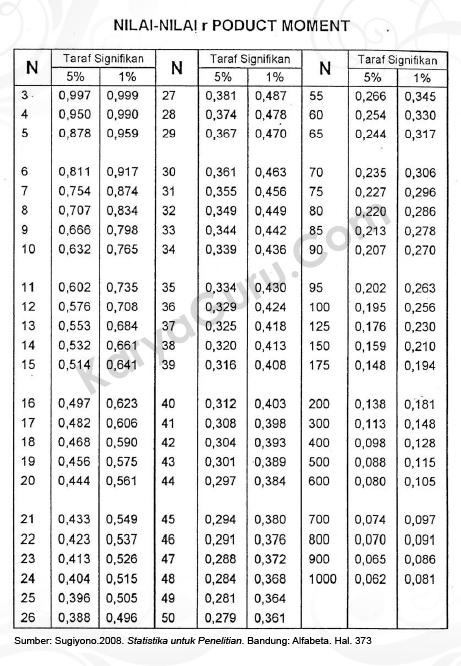 RENCANA PELAKSANAAN LAYANAN (RPL)BIMBINGAN KLASIKALSEMESTER GANJIL TAHUN PELAJARAN 2019 / 2020Medan,  Juli 2020Mengetahui:Kepala Sekolah	Mahasiswi BKDra. Sawalina 	Nur Sakinah HarahapNip. 19650220 199702 2 001	Npm.161484014RENCANA PELAKSANAAN LAYANAN (RPL)BIMBINGAN KLASIKALSEMESTER GANJIL TAHUN PELAJARAN 2019 / 2020Medan,  Juli 2020Mengetahui:Kepala Sekolah	Mahasiswi BKDra. Sawalina 	Nur Sakinah HarahapNip. 19650220 199702 2 001	Npm. 161484014RENCANA PELAKSANAAN LAYANAN (RPL)BIMBINGAN KLASIKALSEMESTER GANJIL TAHUN PELAJARAN 2019 / 2020Medan,  Juli 2020Mengetahui:Kepala Sekolah	Mahasiswi BKDra. Sawalina 	Nur Sakinah HarahapNip. 19650220 199702 2 001	Npm. 161484014Diagram Pengambilan Angket Melalui Google Forms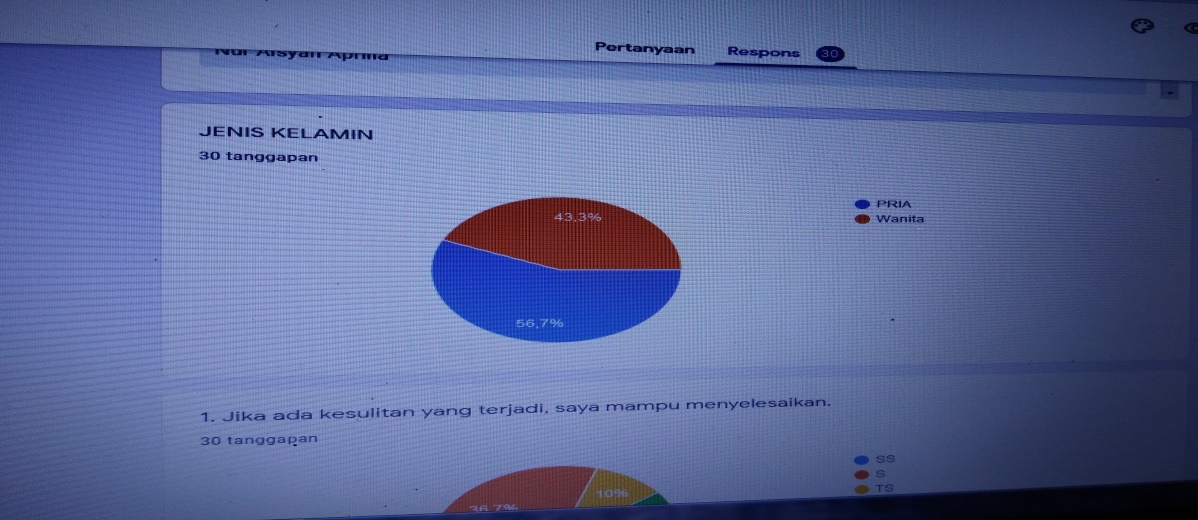 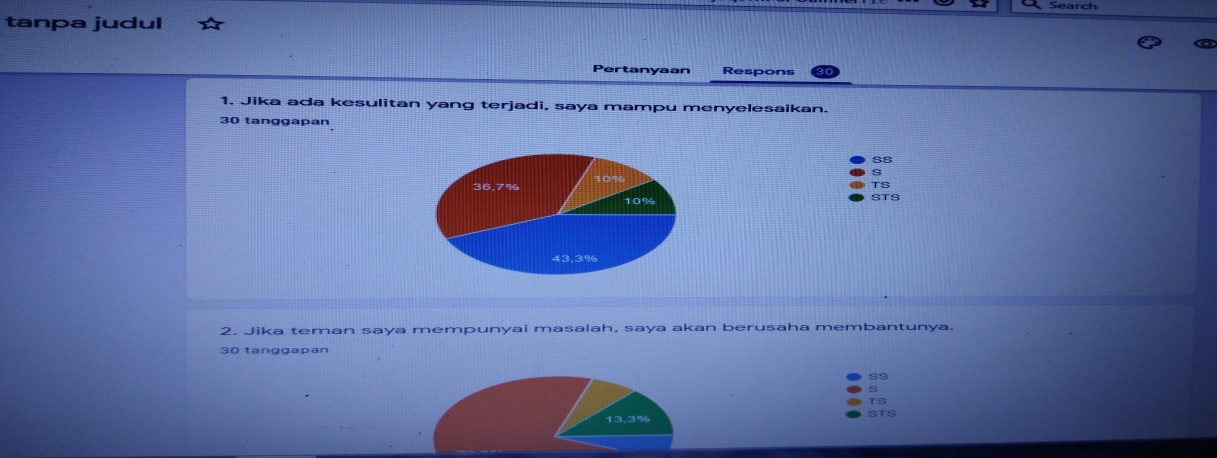 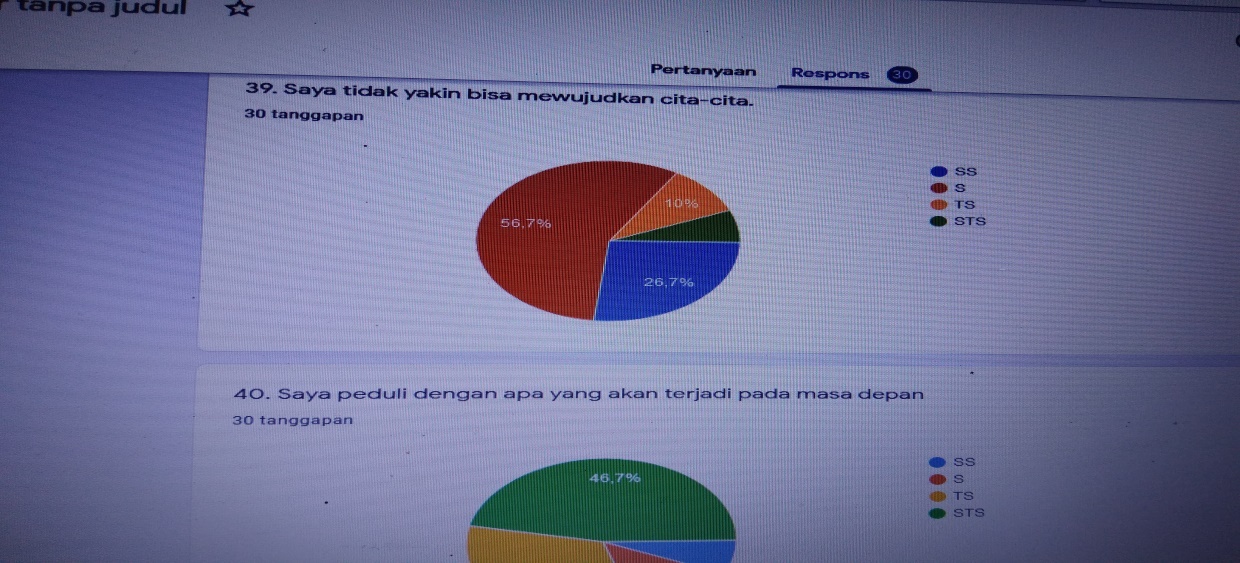 Dokumentasi Pengiriman Angket Online (Google Forms) Melalui WhatsApp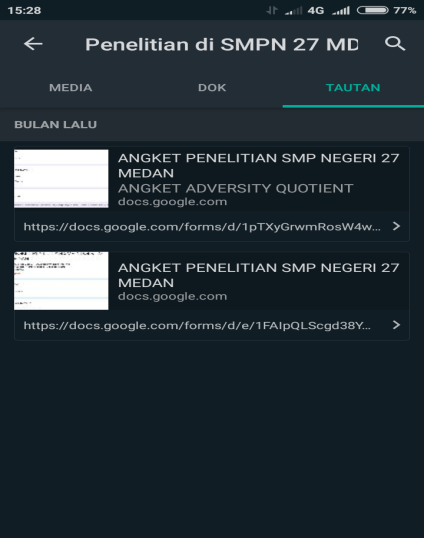 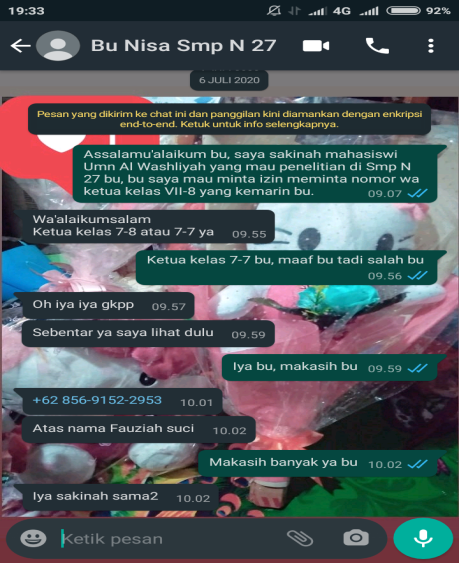 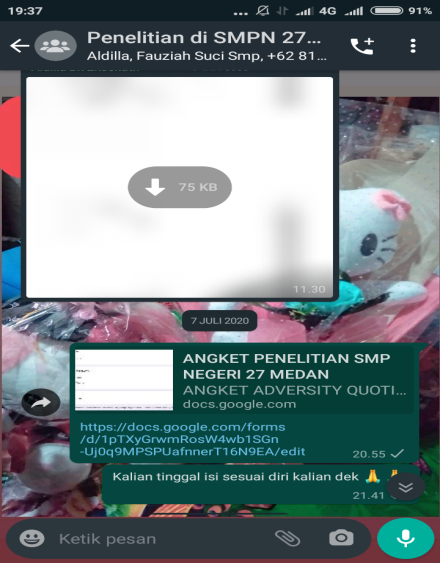 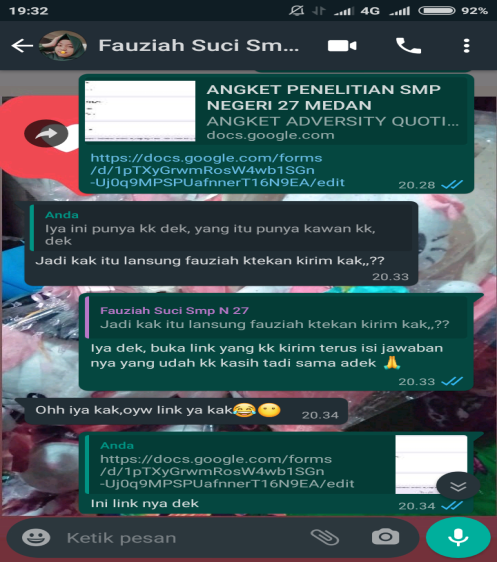 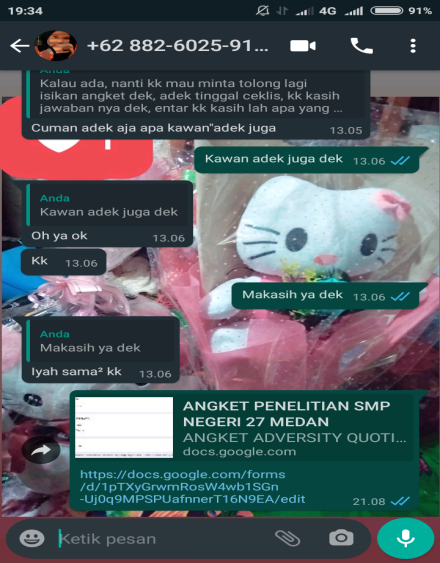 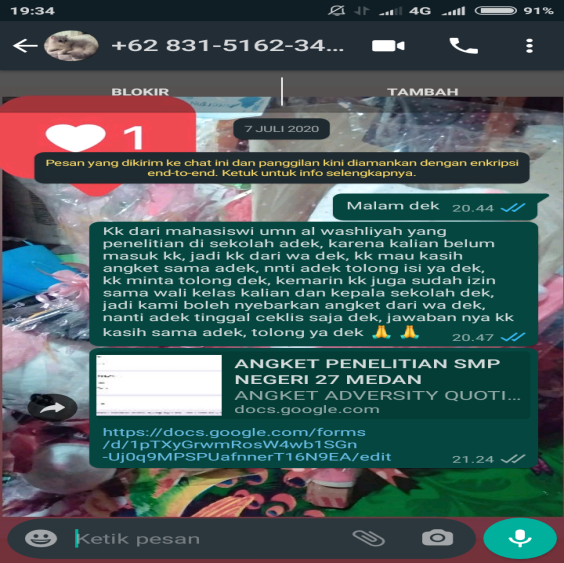 BIODATA MAHASISWAIDENTITAS DIRINama			: Nur Sakinah HarahapNPM			: 161484014Tempat/T. Lahir		: Medan, 24 Agustus 1998Jenis Kelamin		: PerempuanAgama			: IslamStatus			: MahasiswiAnak Ke			: 2No. Telp/HP		: 081376269754Dosen Pembimbing	: 1. Dra. Hj. Nur Asyah, M.Pd		  2. Nurul Azmi Saragih, S.Pd, M.PdJudul Skripsi           	: Pengaruh Layanan Informasi Dengan Teknik   Assertive Training Terhadap Adversity Quotient   Siswa Kelas VIII SMP Negeri 27 Medan T.A   2019/2020PENDIDIKANSD			: MIN Medan TembungSMP		: MTS Teladan MedanSMA		: MA.Lab.Iain.S.U ORANG TUANama Ayah	: Alm. Drs. Ahmad Sudirman HarahapPekerjaan		: AlmNama Ibu		: Nur Hawani SiregarPekerjaan		: Pegawai Kebersihan Umn Al Washliyah MedanAlamat		: Jl. M. Yakub No 202 MedanNo.PernyataanSSSTSSTS1Jika ada kesulitan yang terjadi, saya mampu menyelesaikan.✓√No.PernyataanSSSTSSTS1Jika ada kesulitan yang terjadi, saya mampu menyelesaikan.2Jika teman saya mempunyai masalah, saya akan berusaha membantunya.3Saya tidak akan mengeluh, jika kesulitan menghampiri.4Saya akan mengeluh, jika diberi tugas oleh guru.5Saya tidak siap menghadapi tantangan hidup.6Saya akan berusaha menyelesaikan permasalahan diri sendiri7Saya menjadi pemurung, jika tidak bisa mencari solusi dari kesulitan yang sedang terjadi.8Saya yakin akan menemukan jalan keluar dari setiap permasalahan.9Saya akan diam ketika teman mengganggu saat jam pelajaran.10Saya akan marah, jika ada teman yang mengejek.11Saya akan menahan diri, jika teman mengajak untuk keluar jam pelajaran.12Saya merasa tidak mempunyai kelebihan.13Saya bisa menerima kekurangan yang ada pada diri teman.14Saya tidak dapat mengembangkan kemampuan diri sepenuhnya saat diskusi kelompok.15Saya dapat dipercaya dalam pembuatan tugas kelompok.16Saya tidak peduli, jika teman mempunyai masalah.17Saya merasa bersalah, jika membuat teman kecewa.18Saya mudah bergaul dengan teman-teman yang lain.19Saya akan bertanggung jawab, jika saya melakukan kesalahan kepada teman.20Saya tidak peduli, jika teman meminta bantuan.21Saya bisa menerima segala kekurangan yang ada pada diri sendiri.22Saya tidak peduli, jika ada teman yang berantam di kelas.23Saya akan membantu, jika teman mempunyai kesulitan dalam hal belajar.24Saya tidak mengerjakan tugas yang di berikan oleh guru.25Saya akan bertanya kepada guru, jika ada pelajaran yang belum dimengerti.26Pada saat ujian, saya lebih suka mencontek dari pada menjawab soal ujian sendiri.27Saya akan memanfaatkan kelebihan yang ada didalam diri untuk hal-hal yang baik.28Saya kehilangan konsentrasi saat belajar.29Saya tidak merasa khawatir, jika ada masalah yang sedang dihadapi.30Saya tidak akan diam saat ada hambatan yang terjadi pada diri.31Saya berani tampil percaya diri dengan kelebihan yang dimiliki.32Saya peduli terhadap masalah yang terjadi pada teman.33Saya tidak mampu bertahan dalam keadaan yang sulit.34Saya tidak akan berusaha mendapatkan apa yang ingin di capai.35Saya mudah menyerah, jika dihadapkan pada rintangan.36Saya tidak suka mempelajari hal-hal baru yang akan membawa pada kesuksesan.37Saya tidak mampu menghadapi segala hal yang terjadi.38Saya akan mempersiapkan masa depan dengan kemampuan yang dimiliki.39Saya tidak yakin bisa mewujudkan cita-cita.40Saya peduli dengan apa yang akan terjadi pada masa depan.KodeSiswa1234567891011121314151614434334433444434233333444434444443333332243334443444343444333334344512231211122223226334333443433344373324343443443444843244433334443449211123222222212210433344443434444311211111212212121112434434444434433413434434333333334314434333334444333415122221211212111216334443334343434417333444343334333418434343344444334419434344434334343420433443443443343421343334444433444322432443444333333423333344433344444424111212222122111125212222211221222126434343444444343427434434334343344428334444433434434329333443343443443330333433433343434494828996949596949293959794959599rxy2,6540,9080,7370,0840,8410,7850,7610,8780,8270,8180,0350,8400,8770,8060,8970,898r-t0,3610,3610,3610,3610,3610,3610,3610,3610,3610,3610,3610,3610,3610,3610,3610,361VVVT-VVVVVVVT-VVVVVVX23222422936632232533032630830760335322327329357σ21,0211,0220,973-0,9950,9300,7280,9970,6350,7041,0220,2820,4150,5120,6200,9250,653KodeSiswa17181920212223242526272829303132133334344433444442433343434344443433443334333344443444333333434444445223344243222222264443442444434444733334433433344438444333344344434492233323323222221103434344443443434111111222221222221124434443344444334134443433443344443143443333344433244152212211111211122163344434443343344174344433433434434184433343433343433193334334333444433203433434433433343214444343344433433224444334343344443234343443443344443242112112221122212251212112222222221264434444344444344273433343423344343284433433433334334293343444333444434304343444444433334969794939994949999889799100979795rxy0,0650,8560,8280,7470,7480,7690,7200,6720,7930,8350,0890,0310,8560,7860,8150,867r-t0,3610,3610,3610,3610,3610,3610,3610,3610,3610,3610,3610,3610,3610,3610,3610,361T-VVVVVVVVVVT-VT-VVVVVX27433932230334932031434534927810897356337335329σ2-0,9320,2270,5970,4920,3350,3760,4430,5210,7190,579-24,55-0,0380,9430,588456,1609,8KodeSiswa3334353637383940YY213343433414220164233334333140196003444343341351822543343434314019600523221332887744633434344142201647444344341401960084444423414320449923344322897921104333434314320449111111221259348112433344341462131613343334431381904414443433341371876915122122226137211633444434142201641743334443139193211844333434140196001944444334141198812043432243136184962143344244142201642234333433138190442343333333140196002411112121583364251111111162384426333333441462131627443343331371876928434443341401960029434343331391932130433333341381904496929388998891963781501775rxy0,9040,7510,8290,7750,7260,6230,7940,865r-t0,3610,3610,3610,3610,3610,3610,3610,361VVVVVVVVX2340304308282353278295332σ20,6170,5610,7790,7330,6980,7760,9790,7104,155Butir Soal/ itemR.HitungR. TabelR. TabelKeterangan12,6540.3610.361Valid20,9080.3610.361Valid30,7370.3610.361Valid40,0840.3610.361Tidak Valid50,8410.3610.361Valid60,7850.3610.361Valid70,7610.3610.361Valid80,8780.3610.361Valid90,8270.3610.361Valid100,8180.3610.361Valid110,0350.3610.361Tidak Valid120,8400.3610.361Valid130,8770.3610.361Valid140,8060.3610.361Valid150,8970.3610.361Valid160,8980.3610.361Valid170,0650.3610.361Tidak Valid180,8560.3610.361Valid190,8280.3610.361Valid200,7470.3610.361Valid210,7480,7480.361Valid220,7690,7690.361Valid230,7200,7200.361Valid240,6720,6720.361Valid250,7930,7930.361Valid260,8350,8350.361Valid270,0890,0890.361Tidak Valid280,0310,0310.361Tidak Valid290,8560,8560.361Valid300,7860,7860.361Valid310,8150,8150.361Valid320,8670,8670.361Valid330,9040,9040.361Valid340,7510,7510.361Valid350,8290,8290.361Valid360,7750,7750.361Valid370,7260,7260.361Valid380,6230,6230.361Valid390,7940,7940.361Valid400,8650,8650.361Valid	BUTIR	Sb2BUTIRSb211,021210,33521,022220,37630,973230,4434-0,995240,52150,930250,71960,728260,57970,99727-24,5580,63528-0,03890,704290,943101,002300,588110,28231456,1120,41532609,8130,512330,617140,620340,561150,925350,779160,653360,73317-0,932370,698180,227380,776190,597390,979200,492400,710Jumlah 4,155No.PernyataanSSSTSSTS1Jika ada kesulitan yang terjadi, saya mampu menyelesaikan.√No.PernyataanSSSTSSTS1Jika ada kesulitan yang terjadi, saya mampu menyelesaikan2Jika teman saya mempunyai masalah, saya akan berusaha membantunya3Saya tidak akan mengeluh, jika kesulitan menghampiri4Saya tidak siap menghadapi tantangan hidup5Saya akan berusaha menyelesaikan permasalahan diri sendiri6Saya menjadi pemurung, jika tidak bisa mencari solusi dari kesulitan yang sedang terjadi7Saya yakin akan menemukan jalan keluar dari setiap permasalahan8Saya akan diam ketika teman mengganggu saat jam pelajaran9Saya akan marah, jika ada teman yang mengejek10Saya merasa tidak mempunyai kelebihan11Saya bisa menerima kekurangan yang ada pada diri teman12Saya tidak dapat mengembangkan kemampuan diri sepenuhnya saat diskusi kelompok13Saya dapat dipercaya dalam pembuatan tugas kelompok14Saya tidak peduli, jika teman mempunyai masalah15Saya mudah bergaul dengan teman-teman yang lain16Saya akan bertanggung jawab, jika saya melakukan kesalahan kepada teman17Saya tidak peduli, jika teman meminta bantuan18Saya bisa menerima segala kekurangan yang ada pada diri sendiri19Saya tidak peduli, jika ada teman yang berantam di kelas20Saya akan membantu, jika teman mempunyai kesulitan dalam hal belajar21Saya tidak mengerjakan tugas yang di berikan oleh guru22Saya akan bertanya kepada guru, jika ada pelajaran yang belum dimengerti23Pada saat ujian, saya lebih suka mencontek dari pada menjawab soal ujian sendiri24Saya tidak merasa khawatir, jika ada masalah yang sedang dihadapi25Saya tidak akan diam saat ada hambatan yang terjadi pada diri26Saya berani tampil percaya diri dengan kelebihan yang dimiliki27Saya peduli terhadap masalah yang terjadi pada teman28Saya tidak mampu bertahan dalam keadaan yang sulit29Saya tidak akan berusaha mendapatkan apa yang ingin di capai30Saya mudah menyerah, jika dihadapkan pada rintangan31Saya tidak suka mempelajari hal-hal baru yang akan membawa pada kesuksesan32Saya tidak mampu menghadapi segala hal yang terjadi33Saya akan mempersiapkan masa depan dengan kemampuan yang dimiliki34Saya tidak yakin bisa mewujudkan cita-cita35Saya peduli dengan apa yang akan terjadi pada masa depanKodeSiswa123456789101112131415161718133333444434444444323333322433344434343434344433333434444444343344334444343353343334434333443446122312111222232222743244433334443444483324343443443444339433344443434444334102111232222222122221143443444443443344412211111212212121111134343333344443334341443443433333333434415334443334343434433161222212112121112221743434334444433444418333444343334333443194334434434433434342043434443433434343321432443444333333444223433344444334443442311121222212211112124333344433344444443254343434444443434442621222221122122211227334444433434434344284344343343433444342933343343334343444330333443343443443333948289969495969492939597949595999697KodeSiswa1920212223242526272829303132333435∑X∑X2133434343444434343125156252433343333444434441181392433333334344444434312315129433434443344444334125156255434424444344444341251562563344243222222222175562574333344344434423412315129833443343334443344121146419343444434434343431261587610333233232222212337454761134443344444334334128163841211222221222221111512601134333334443324444312014400144343344334444333312014400154443444334334433412315129161221111121112212252270417333434333434334341231512918444334334344344331211464119334344334333433221181392420343343334444333341211464121443343433444433431221488422443433444334334421241537623121122211222121215227042443443443344443333124153762534444344444344344131171612612112222222221111573249273343343333433444312214884283334342334434333412014400294344444443333443312214884304344433344443433312114641949399949499998897991009797958792903307384187KodeSiswa12345678910111213141516171812144434434443243442122332243334443433324134443333343444444314434433444434335422343443433344344631332211122223222272132443333444344448312444344344344433922434444343444433410142123442444432222112314344444344334421242112124223242223113323333334444333434142224343333333343441512334333434343443316411223234234243222174233433444443344441822444434333433344319142443443443343434202123444343343434332112124344433333344422323344444433444344232322222221221444242422434443334444444325244343444444343444261242322112242223422712444443343443434428124434334343344434291234334333434344433021434334344334344465647991103969810194961011049810110110510299KodeSiswa1920212223242526272829303132333435SS^21434344434444443431241537624333433334444344411312769333333343444444343119141614334344433444443341231512954334344443444443412415376632442432222444223857225743333443444344234118139248334433433344433441201440093434444344343434312415376103332332322222423394883611344433444443343341211464112442424232423432349284641343333344433244443117136891443433443344443333115132251544434443343344334118139241612234341232332422897921173334343334343343412114641184443343343443443312014400193343443343334332211513225203434433344443333411613456214433434334444334311513225224434334443343344212315129231214222142221212175562524434434433444433331231512925344443444443443441301690026423422222222213217962412733433433334334443119141612833343423344343334116134562943444444433334433119141613034444433444434424122148841009610010598105102901001031011021031029494963312394299XiFkumFs(xi)(Xi-Xbar)/sFt(Xi)Fs(Xi)-Ft(Xi)|Fs(Xi)-Ft(Xi)|12410,30340,20250,93400,10090,100911320,06770,40520,67120,59520,167311930,30,84530,34210,11240,112512340,43210,45210,72310,54320,321012451,23450,23140,3218-0,23140,12528560,23170,54311,03240,12341,231211870,13411,23420, 89120,75790,172112080,16672,94310,00120,17420,632112490,2 1,00710,56210,43210,543294100,23341,53220,06270,17050,1705121110,26650,73980,77030,50360,125692120,33330,83300,20230,13090,1309117130,36650,30870,37860,01200,0120115140,43321,00780,15670,27650,1512118150,50,21550,58530,08530,085389160,53310,21570,58530,05200,0520121170,566667 0,73980,77060,20360,2036120180,6 0,91460,21980,21980,8192115190,63300,91310,81980,18640,1864116200,66310,3210,32810,43120,321115210,70,1190,11980,81980,9146123220,73330,19210,53090,20230,833075230,76660,16180,60990,15671,0078123240,80,02960,02910,77010,7398130250,83310,01350,01350,81980,914679260,86620,09630,09630,77030,7398119270,90,08010,08030,81980,9146116280,93410,16300,77020,16300,7398119290,9660,14680,91460,14690,8198122300,31540,05160,41460,58530,2155Rata-RataRata-RataRata-Rata85,7768Simpangan BakuSimpangan BakuSimpangan Baku6,7317DDD0,2248.KKK0,2417NoSkorPre-test        XASkorPost-test        XBXB-XA             (D)X2d1125124-17842118113-510893123119-42894125123-210895125124-116967585107847123118-55298121120-116009126124-2168110749420108911128121-713691251924148413120117-325614120115-596115123118-54841652893757617123121-2211618121120-1102419118115-3108920121116-544121122115-710022124123-19612352752384124124123-1144425131130-1136926577922115627122119-3122528120116-4102429122119-35763012112211849Jumlah33073312822844,8AKomponen LayananLayanan dasar (Layanan Informasi)BBidang LayananBidang Pribadi, Sosial dan BelajarCTopik LayananAdversity QuotientDFungsi LayananPemahamanETujuan UmumPeserta didik dapat menjelaskan tentang pengertian Adversity Quotient.Membantu peserta didik agar mengetahui tentang dimensi-dimensi yang ada pada Adversity Quotient.Memberikan pengetahuan kepada peserta didik mengenai ciri-ciri kelompok Adversity Quotient.Memberikan pemahaman mengenai faktor yang mempengaruhi Adversity Quotient. FTujuan KhususUntuk mencegah ketidak tahuan siswa tentang pengertian Adversity Quotient.Untuk mencegah ketidak tahuan siswa mengenai dimensi-dimensi yang ada pada Adversity Quotient.Memberikan masukan kepada peserta didik mengenai ciri-ciri kelompok Adversity Quotient.Untuk mencegah ketidak tahuan siswa mengenai faktor yang mempengaruhi Adversity Quotient.GSasaran LayananSiswa kelas VIII-8HMateri LayananPengertian Adversity Quotient.Dimensi-dimensi Adversity Quotient.Ciri-ciri kelompok Adversity Quotient.Faktor-faktor Adversity Quotient.IWaktu1 x 40 menitJSumberInternet KMetode / TeknikTeknik Assertive TrainingLMedia / AlatPower Point MPelaksanaanTahap Awal/PendahuluanPernyataan TujuanPemberian hubungan baik dengan memberikan salam dan menyapa siswa.Memeriksa situasi dan kondisi kelas.Memeriksa kehadiran siswa.Melakukan tanya jawab tentang siswa tentang pemahaman mengenai Adversity Quotient.Penjelasan tentang  langkah-langkah kegiatanMenjelaskan kepada siswa tentang proses pelaksanaan kegiatan layanan ini. Disini kita akan melaksanakan layanan informasi yang berjudul Adversity Quotient.Mengarahkan Kegiatan/ (Konsolidasi)Menjelaskan kepada siswa tentang proses pelaksanaan kegiatan layanan ini. Disini kita akan melaksanakan layanan informasi secara klasikal atau secara keseluruhan tujuannya agar semua siswa di kelas ini dapat paham dan mengerti tentang judul layanan yang telah disampaikanTahap Peralihan/ (Transisi)Menanyakan tentang kesiapan dari siswa.Memasuki kegiatan inti.Tahap IntiKegiatan siswaSiswa melakukan berbagai kegiatan sesuai dengan langkah-langkah dan tugas serta tanggung jawab yang telah di jelaskanKegiatan guru bimbingan dan konseling atau konselorMemberikan materi yang telah disiapkanTahap PenutupMenyimpulkan tentang pembahasan layanan yang di berikan kepada siswa.NEvaluasiEvaluasi ProsesGuru BK melakukan evaluasi dengan memperhatikan proses yang terjadi:Mengadakan refleksiSikap siswa dalam mengikuti kegiatanCara siswa menyampaikan pendapat atau bertanya: sesuai dengan topik/ kurang sesuai dengan topik/ tidak sesuai dengan topikCara siswa memberikan penjelasan terhadap pertanyaan guru BK: Mudah dipahami/ tidak mudah /sulit dipahami.Evaluasi HasilEvaluasi setelah mengikuti kegiatan klasikal, antara lain:Merasakan suasana pertemuan: menyenangkan/ kurang menyenangkan/ tidak menyenangkan.Topik yang di bahas: Sangat penting/ kurang penting/ tidak pentingCara Guru BK menyampaikan: mudah dipahami/ tidak mudah/ sulit dipahamiKegiatan yang diikuti: menarik/ kurang menarik/ tidak menarik untuk diikutiAKomponen LayananLayanan dasar (Layanan Informasi)BBidang LayananBidang BelajarCTopik LayananSemangat dalam menghadapi masalahDFungsi LayananPemahaman dan PengembanganETujuan UmumSiswa dapat menjelaskan tentang pemahaman mengenai semangat dalam menghadapi masalah.Membantu siswa agar mengetahui tentang langkah-langkah untuk membangun mental yang kuat.Memberikan masukan kepada siswa tentang cara meningkatkan semangat dalam menghadapi masalah.FTujuan KhususUntuk mencegah ketidak tahuan siswa tentang pemahaman mengenai semangat dalam menghadapi masalah.Untuk mencegah ketidak tahuan siswa terhadap langkah-langkah untuk membangun mental yang kuat.Memberikan masukan kepada siswa tentang cara meningkatkan semangat dalam menghadapi masalah.GSasaran LayananSiswa kelas VIII-8HMateri LayananPengertian semangat.Langkah-langkah untuk membangun mental yang kuat.Cara meningkatkan semangat.IWaktu1 x 40 menitJSumberInternet KMetode / TeknikTeknik Assertive TrainingLMedia / AlatPower Point MPelaksanaan1.Tahap Awal/Pendahuluana. Pernyataan TujuanPemberian hubungan baik dengan memberikan salam dan menyapa siswa.Memeriksa situasi dan kondisi kelas.Memeriksa kehadiran siswa.Melakukan tanya jawab tentang siswa tentang pemahaman mengenai semangat dalam menghadapi masalah.Penjelasan tentang  langkah-langkah kegiatanMenjelaskan kepada siswa tentang proses pelaksanaan kegiatan layanan ini. Disini kita akan melaksanakan layanan informasi yang berjudul semangat dalam menghadapi masalah.Mengarahkan Kegiatan/ (Konsolidasi)Menjelaskan kepada siswa tentang proses pelaksanaan kegiatan layanan ini. Disini kita akan melaksanakan layanan informasi secara klasikal atau secara keseluruhan tujuannya agar semua siswa di kelas ini dapat paham dan mengerti tentang judul layanan yang telah disampaikanTahap Peralihan/ (Transisi) Menanyakan tentang kesiapan dari siswa. Memasuki kegiatan inti.2. Tahap IntiKegiatan siswaSiswa melakukan berbagai kegiatan sesuai dengan langkah-langkah dan tugas serta tanggung jawab yang telah di jelaskanKegiatan guru bimbingan dan konseling atau konselorMemberikan materi yang telah disiapkan3. Tahap PenutupMenyimpulkan tentang pembahasan layanan yang di berikan kepada siswa.NEvaluasia.  Evaluasi ProsesGuru BK melakukan evaluasi dengan memperhatikan proses yang terjadi:1. Mengadakan refleksi2. Sikap siswa dalam mengikuti kegiatanCara siswa menyampaikan pendapat atau bertanya: sesuai dengan topik/ kurang sesuai dengan topik/ tidak sesuai dengan topikCara siswa memberikan penjelasan terhadap pertanyaan guru BK: Mudah dipahami/ tidak mudah /sulit dipahami.Evaluasi HasilEvaluasi setelah mengikuti kegiatan klasikal, antara lain:Merasakan suasana pertemuan: menyenangkan/  kurang menyenangkan/ tidak menyenangkan.Topik yang di bahas: Sangat penting/ kurang penting/ tidak pentingCara Guru BK menyampaikan: mudah dipahami/ tidak mudah/ sulit dipahamiKegiatan yang diikuti: menarik/ kurang menarik/ tidak menarik untuk diikutiAKomponen LayananLayanan dasar (Layanan Informasi)BBidang LayananPribadiCTopik LayananAku Pantang MenyerahDFungsi LayananPemahaman dan PengembanganETujuan UmumPeserta didik dapat menjelaskan tentang pengertian pantang menyerah.Membantu siswa untuk mengetahui tentang cara-cara untuk mengembangkan sikap pantang menyerah.Membantu siswa untuk mengetahui manfaat yang diperoleh jika memiliki sikap pantang menyerah.FTujuan KhususUntuk mencegah ketidak tahuan siswa tentang pengertian pantang menyerah.Untuk mencegah ketidak tahuan siswa tentang cara-cara untuk mengembangkan sikap pantang menyerah.Untuk memberikan masukkan kepada siswa mengenai manfaat yang diperoleh jika memiliki sikap pantang menyerah.GSasaran LayananSiswa kelas VIII-8HMateri LayananPengertian pantang menyerah.Cara membangun sikap pantang menyerah.Manfaat sikap pantang menyerah.IWaktu1 x 40 menitJSumberInternet KMetode / TeknikTeknik Assertive TrainingLMedia / AlatPower Point MPelaksanaan1.Tahap Awal/PendahuluanPernyataan Tujuan1. Pemberian hubungan baik dengan memberikan salam dan menyapa siswa.2. Memeriksa situasi dan kondisi kelas.Memeriksa kehadiran siswa.Melakukan tanya jawab tentang siswa mengenai pemahaman pantang menyerah.Penjelasan tentang  langkah-langkah kegiatanMenjelaskan kepada siswa tentang proses pelaksanaan kegiatan layanan ini. Disini kita akan melaksanakan layanan informasi yang berjudul aku pantang menyerah.Mengarahkan Kegiatan/ (Konsolidasi)Menjelaskan kepada siswa tentang proses pelaksanaan kegiatan layanan ini. Disini kita akan melaksanakan layanan informasi secara klasikal atau secara keseluruhan tujuannya agar semua peserta didik di kelas ini dapat paham dan mengerti tentang judul layanan yang telah disampaikan.Tahap Peralihan/ (Transisi)Menanyakan tentang kesiapan dari siswa untuk memasuki kegiatan inti.2. Tahap Intia. Kegiatan siswaSiswa melakukan berbagai kegiatan sesuai dengan langkah-langkah dan tugas serta tanggung jawab yang telah di jelaskanKegiatan guru bimbingan dan konseling atau konselorMemberikan materi yang telah disiapkan3. Tahap PenutupMenyimpulkan tentang pembahasan layanan yang di berikan kepada siswa.NEvaluasia. Evaluasi ProsesGuru BK melakukan evaluasi dengan memperhatikan proses yang terjadi :1. Mengadakan refleksiSikap siswa dalam mengikuti kegiatanCara siswa menyampaikan pendapat atau bertanya: sesuai dengan topik/ kurang sesuai dengan topik/ tidak sesuai dengan topikCara siswa memberikan penjelasan terhadap pertanyaan guru BK: Mudah dipahami/ tidak mudah /sulit dipahami.b. Evaluasi HasilEvaluasi setelah mengikuti kegiatan klasikal, antara lain:1. Merasakan suasana pertemuan: menyenangkan/ kurang menyenangkan/ tidak menyenangkan.2. Topik yang di bahas: Sangat penting/ kurang penting/ tidak pentingCara Guru BK menyampaikan: mudah dipahami/ tidak mudah/ sulit dipahamiKegiatan yang diikuti: menarik/ kurang menarik/ tidak menarik untuk diikuti